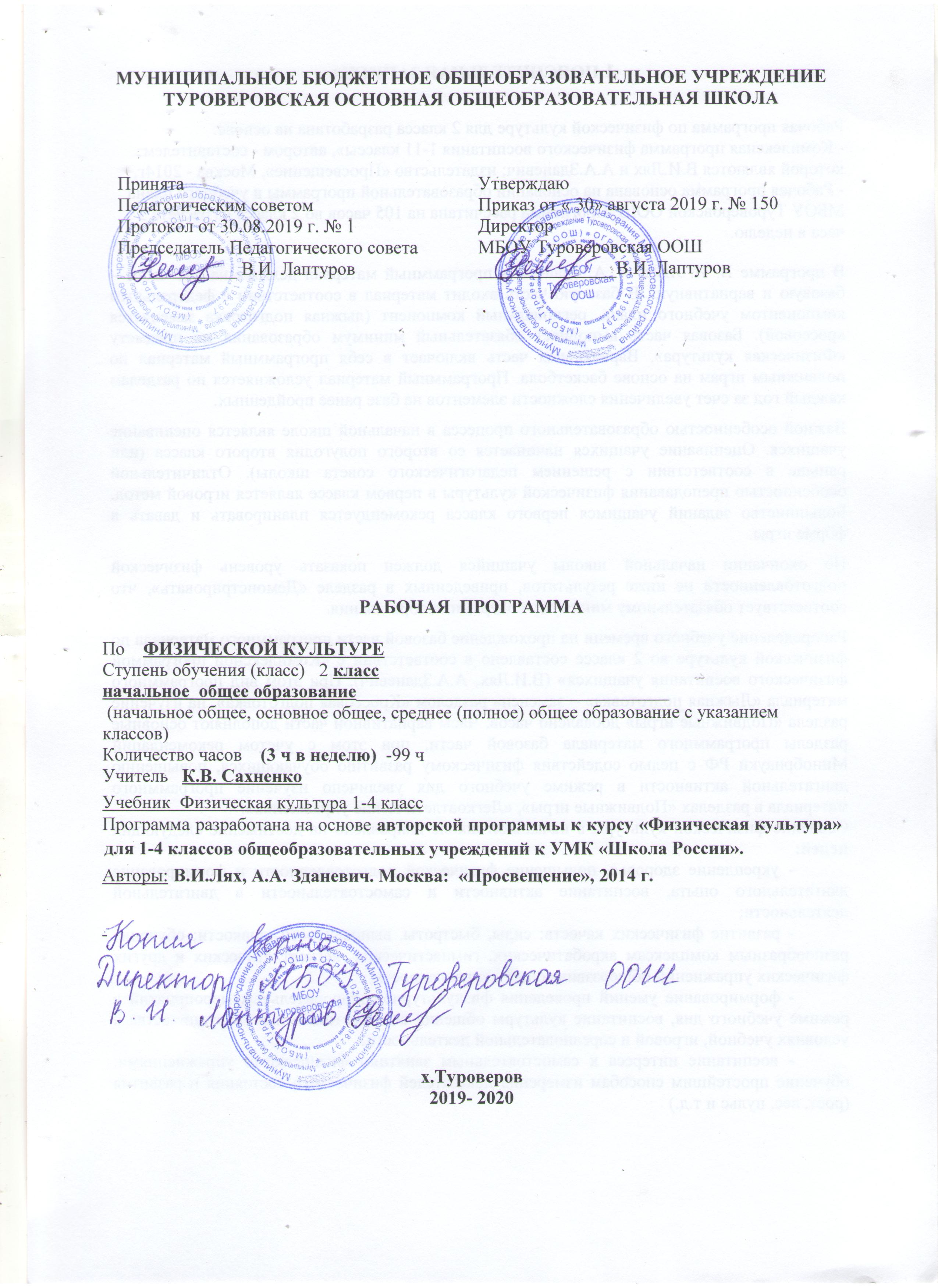 1.ПОЯСНИТЕЛЬНАЯ ЗАПИСКАРабочая программа по физической культуре для 2 класса разработана на основе:- Комплексная программа физического воспитания 1-11 классы», автором - составителем которой являются В.И.Лях и А.А.Зданевич; издательство «Просвещение», Москва - 2014г.- Рабочая программа основана на основании образовательной программы и учебного плана МБОУ ТуроверовскойООШ.Программа рассчитана на 105 часов во 2 классе из расчета 3 часа в неделю.В программе В. И. Ляха, А. А. Зданевича программный материал делится на две части – базовую и вариативную. В базовую часть входит материал в соответствии с федеральным компонентом учебного плана, региональный компонент (лыжная подготовка заменяется кроссовой). Базовая часть выполняет обязательный минимум образования по предмету «Физическая культура». Вариативная часть включает в себя программный материал по подвижным играм на основе баскетбола. Программный материал усложняется по разделам каждый год за счет увеличения сложности элементов на базе ранее пройденных.Важной особенностью образовательного процесса в начальной школе является оценивание учащихся. Оценивание учащихся начинается со второго полугодия второго класса (или раньше в соответствии с решением педагогического совета школы). Отличительной особенностью преподавания физической культуры в первом классе является игровой метод. Большинство заданий учащимся первого класса рекомендуется планировать и давать в форме игры.По окончании начальной школы учащийся должен показать уровень физической подготовленности не ниже результатов, приведенных в разделе «Демонстрировать», что соответствует обязательному минимуму содержания образования.Распределение учебного времени на прохождение базовой части программного материала по физической культуре во 2 классе составлено в соответствии с «Комплексной программой физического воспитания учащихся» (В.И.Лях, А.А.Зданевич). При этом вид программного материала «Лыжная подготовка» – заменена разделом «Кроссовая подготовка», на изучение раздела «Подвижные игры» добавлено часов. Часы вариативной части дополняют основные разделы программного материала базовой части, при этом с учетом рекомендаций Минобрнауки РФ с целью содействия физическому развитию обучающихся, повышению двигательной активности в режиме учебного дня увеличено изучение программного материала в разделах «Подвижные игры», «Легкоатлетические упражнения».Освоение физической культуры в начальной школе направлено на достижение следующих целей:- укрепление здоровья, повышение физической подготовленности и формирование двигательного опыта, воспитание активности и самостоятельности в двигательной деятельности;- развитие физических качеств: силы, быстроты, выносливости, ловкости; обучение разнообразным комплексам акробатических, гимнастических, легкоатлетических и других физических упражнений общеразвивающей направленности;- формирование умений проведения физкультурно-оздоровительных мероприятий в режиме учебного дня, воспитание культуры общения со сверстниками и сотрудничества в условиях учебной, игровой и соревновательной деятельности;- воспитание интереса к самостоятельным занятиям физическими упражнениями; обучение простейшим способам измерения показателей физического состояния и развития (рост, вес, пульс и т.д.)- внедрение комплекса ГТО для повышения эффективности использования возможностей физической культуры и спорта в укреплении здоровья, всестороннем развитии личности, воспитании патриотизма и обеспечение преемственности в осуществлении физического воспитания населения.В соответствии с требованиями учебной программы по физическому воспитанию главными задачами для учителя являются:- укрепление здоровья, улучшение осанки, содействие гармоническому физическому развитию;- развитие координационных способностей;- формирование простейших знаний о личной гигиене, режиме дня;- приобщение к самостоятельным занятиям (дома), подвижным играм;- воспитание морально-волевых качеств;- воспитание устойчивого интереса к двигательной активности;- обучение детей правилам поведения во время занятий физическими упражнениями;- развитие умения контролировать уровень своей двигательной подготовленности.Программа включает в себя содержание только урочных форм занятий по физической культуре.Содержание программного материала уроков состоит из двух основных частей: базовой  и вариативной. Освоение базовых основ физической культуры объективно необходимо и обязательно для каждого ученика. Без них невозможна успешная адаптация к жизни и эффективное осуществление трудовой деятельности вне зависимости от того, какую профессию выбирает молодой человек в будущем.Базовый компонент  составляет основу общегосударственного стандарта общеобразовательной подготовки в сфере физической культуры и не зависит от региональных, национальных особенностей работы школы и индивидуальных способностей учеников, в отличие от вариативной части, где всё это учитывается.Рабочая программа разработана на 105 часов из расчета 3 ч в неделю. На основании Календарного учебного графика МБОУ Туроверовская ООШ  на 2019-2020 учебный год программа будет выполнена за 99 ч. На изучение физической культуры  отводится 3 часа в неделю, всего - 99 часов. В связи с тем, что 6 уроков совпали с праздничными днями( 4.11.19,24.02.2020, 9.03.20,4.05.20,5.05.20,11.05.20)программа будет выполнена за счет уплотнения темы : Гимнастика. Размыкание и смыкание приставными шагами. Кувырок вперед.на 1. час, темы: Легкая атлетика. Равномерный бег  на 1 час, темы: Легкая атлетика. Чередование ходьбы и бега. Преодоление малых препятствий.            2.Планируемые результаты освоения предметаВ соответствии с требованиями к результатам освоения основной образовательной программы начального  общего образования Федерального государственного образовательного стандарта  данная рабочая программа для 3 класса направлена на достижение учащимися личностных, метапредметных и предметных результатов по физической культуре.Личностные результатыформирование  чувства гордости за свою Родину, российский народ и историю России, осознание своей этнической и национальной принадлежности;формирование уважительного отношения к культуре других народов;развитие мотивов учебной деятельности и личностный смысл учения, принятие и освоение социальной роли обучающего;развитие этических чувств, доброжелательности и эмоционально-нравственной отзывчивости, понимания и сопереживания чувствам других людей;развитие навыков сотрудничества со сверстниками и взрослыми в разных социальных ситуациях, умение не создавать конфликты и находить выходы из спорных ситуаций;развитие самостоятельности и личной ответственности за свои поступки на основе представлений о нравственных нормах, социальной справедливости и свободе;формирование эстетических потребностей, ценностей и чувств;формирование установки на безопасный, здоровый образ жизни.Метапредметные результатыовладение способностью принимать и сохранять цели и задачи учебной деятельности, поиска средств её осуществления;формирование умения планировать, контролировать и оценивать учебные действия в соответствии с поставленной задачей и условиями её реализации; определять наиболее эффективные способы достижения результата;определение общей цели и путей её достижения; умение договариваться о распределении функций и ролей в совместной деятельности; осуществлять взаимный контроль в совместной деятельности, адекватно оценивать собственное поведение и поведение окружающих;готовность конструктивно разрешать конфликты посредством учёта интересов сторон и сотрудничества;овладение начальными сведениями о сущности и особенностях объектов, процессов и явлений действительности в соответствии с содержанием конкретного учебного предмета;овладение базовыми предметами и межпрежметными понятиями, отражающими существенные связи и отношения между объектами и процессами.Предметные результатыформировании первоначальных представлений о значении физической культуры для укрепления здоровья человека /физического, социального и психического/,  о её позитивном влиянии на развитии человека физическое, интеллектуальное, эмоциональное, социальное/, о физической культуре и здоровье как факторах успешной учёбы и социализации;овладение умениями организовать здоровьесберегающую жизнедеятельность  /режим дня, утренняя зарядка, оздоровительные мероприятия, подвижные игры т.д./;формирование навыка систематического наблюдения за своим физическим состоянием, величиной физических нагрузок, данными мониторинга здоровья /рост, масса тела и др./, показателями развития основных физических качеств /силы, быстроты, выносливости, координации, гибкости/.                                             3.Содержание программыЗнания о физической культуреФизическая культура. Физическая культура как система разнообразных форм занятий физическими упражнениями по укреплению здоровья человека. Ходьба, бег, прыжки, лазанье, ползание, ходьба на лыжах, плавание как жизненно важные способы передвижения человека.Правила предупреждения травматизма во время занятий физическими упражнениями: организация мест занятий, подбор одежды, обуви и инвентаря.Из истории физической культуры. История развития физической культуры и первых соревнований. Связь физической культуры с трудовой и военной деятельностью.Физические упражнения. Физические упражнения, их влияние на физическое развитие и развитие физических качеств. Физическая подготовка и ее связь с развитием основных физических качеств. Характеристика основных физических качеств: силы, быстроты, выносливости, гибкости и равновесия.Физическая нагрузка и ее влияние на повышение частоты сердечных сокращений.Способы физкультурной деятельностиСамостоятельные занятия. Составление режима дня. Выполнение простейших закаливающих процедур, комплексов упражнений для формирования правильной осанки и развития мышц туловища, развития основных физических качеств; проведение оздоровительных занятий в режиме дня (утренняя зарядка, физкультминутки).Самостоятельные наблюдения за физическим развитием и физической подготовленностью. Измерение длиныи массы тела, показателей осанки и физических качеств. Измерение частоты сердечных сокращений во время выполненияфизических упражнений.Самостоятельные игры и развлечения. Организация и проведение подвижных игр (на спортивных площадках и спортивных залах).Физическое совершенствованиеФизкультурно-оздоровительная деятельность. Комплексы физических упражнений для утренней зарядки, физкультминуток, занятий по профилактике и коррекции нарушений осанки.Комплексы упражнений на развитие физических качеств.Комплексы дыхательных упражнений. Гимнастика для глаз.Спортивно-оздоровительная деятельность. Гимнастика с основами акробатики.Организующие команды и приемы.Строевые действия в шеренге и колонне; выполнение строевых команд.Акробатические упражнения. Упоры; седы; упражнения в группировке; перекаты; стойка на лопатках; кувырки вперед и назад; гимнастический мост.Акробатические комбинации. Например: 1) мост из положения лежа на спине, опуститься в исходное положение, переворот в положение лежа на животе, прыжок с опорой на руки в упор присев; 2) кувырок вперед в упор присев, кувырок назад в упор присев, из упора присев кувырок назад до упора на коленях с опорой на руки, прыжком переход в упор присев, кувырок вперед.Опорный прыжок: с разбега через гимнастического козла.Гимнастические упражнения прикладного характера. Прыжки со скакалкой. Передвижение по гимнастической стенке. Преодоление полосы препятствий с элементами лазанья, переползания, передвижение по наклонной гимнастической скамейке.Легкая атлетика. Беговые упражнения: с высоким подниманием бедра, прыжками и с ускорением, с изменяющимся направлением движения, из разных исходных положений; челночный бег; высокий старт с последующим ускорением.Прыжковые упражнения: на одной ноге и двух ногах на месте и с продвижением; в длину и высоту; спрыгивание и запрыгивание;Метание: малого мяча в вертикальную цель и на дальность.Подвижные и спортивные игры.На материале гимнастики с основами акробатики: игровые задания с использованием строевых упражнений, упражнений на внимание, силу,ловкость и координацию.На материале легкой атлетики: прыжки, бег, метания и броски; упражнения на координацию, выносливость и быстроту.На материале спортивных игр:Футбол: удар по неподвижному и катящемуся мячу; остановка мяча; ведение мяча; подвижные игры на материале футбола.Баскетбол: специальные передвижения без мяча; ведение мяча; броски мяча в корзину; подвижные игры на материале баскетбола.Волейбол: подбрасывание мяча; подача мяча; прием и передача мяча; подвижные игры на материале волейбола.Общеразвивающие упражненияДанный материал используется для развития основных физических качеств и планируется учителем в зависимости от задач урока и логики прохождения материала.На материале гимнастики с основами акробатикиРазвитие гибкости: широкие стойки на ногах; ходьба с включением широкого шага, глубоких выпадов, в приседе, со взмахом ногами; наклоны вперед, назад, в сторону в стойках на ногах, в седах; выпады и полушпагаты на месте; «выкруты» с гимнастической палкой, скакалкой; высокие взмахи поочередно и попеременно правой и левой ногой, стоя у гимнастической стенки и при передвижениях; комплексы упражнений, включающие в себя максимальное сгибание и прогибание туловища (в стойках и седах); индивидуальные комплексы по развитию гибкости.Развитие координации: произвольное преодоление простых препятствий; передвижение с резко изменяющимся направлением и остановками в заданной позе; ходьба по гимнастической скамейке, низкому гимнастическому бревну с меняющимся темпом и длиной шага, поворотами и приседаниями; воспроизведение заданной игровой позы; игры на переключение внимания, на расслабление мышц рук, ног, туловища (в положениях стоя и лежа, сидя); жонглирование малыми предметами; преодоление полос препятствий, включающих в себя висы, упоры, простые прыжки, перелезание через горку матов; комплексы упражнений на координацию с асимметрическими и последовательными движениями руками и ногами; равновесие типа «ласточка» на широкой опоре с фиксацией равновесия; упражнения на переключение внимания и контроля с одних звеньев тела на другие; упражнения на расслабление отдельных мышечных групп; передвижение шагом, бегом, прыжками в разных направлениях по намеченным ориентирам и по сигналу.Формирование осанки: ходьба на носках, с предметами на голове, с заданной осанкой; виды стилизованной ходьбы под музыку; комплексы корригирующих упражнений на контроль ощущений (в постановке головы, плеч, позвоночного столба), на контроль осанки в движении, положений тела и его звеньев стоя, сидя, лежа; комплексы упражнений для укрепления мышечного корсета.Развитие силовых способностей: динамические упражнения с переменой опоры на руки и ноги, на локальное развитие мышц туловища с использованием веса тела и дополнительных отягощений (набивные мячи до 1 кг, гантели до 100 г, гимнастические палки и булавы), комплексы упражнений с постепенным включением в работу основных мышечных групп и увеличивающимся отягощением; лазанье с дополнительным отягощением на поясе (по гимнастической стенке и наклонной гимнастической скамейке в упоре на коленях и в упоре присев); перелезание и перепрыгивание через препятствия с опорой на руки; подтягивание в висе стоя и лежа; отжимание лежа с опорой на гимнастическую скамейку; прыжковые упражнения с предметом в руках (с продвижением вперед поочередно на правой и левой ноге, на месте вверх и вверх с поворотами вправо и влево), прыжки вверх-вперед толчком одной ногой и двумя ногами о гимнастический мостик; переноска партнера в парах.На материале легкой атлетикиРазвитие координации: бег с изменяющимся направлением по ограниченной опоре; пробегание коротких отрезков из разных исходных положений; прыжки через скакалку на месте на одной ноге и двух ногах поочередно.Развитие быстроты: повторное выполнение беговых упражнений с максимальной скоростью с высокого старта, из разных исходных положений; челночный бег; бег с горки в максимальном темпе; ускорение из разных исходных положений; броски в стенку и ловля теннисного мяча в максимальном темпе, из разных исходных положений, с поворотами.Развитие выносливости: равномерный бег в режиме умеренной интенсивности, чередующийся с ходьбой, с бегом в режиме большой интенсивности, с ускорениями; повторный бег с максимальной скоростью на дистанцию 30 м (с сохраняющимся или изменяющимся интервалом отдыха); бег на дистанцию до 400 м; равномерный 6-минутный бег.Развитие силовых способностей: повторное выполнение многоскоков; повторное преодоление препятствий (15–20 см); передача набивного мяча (1 кг) в максимальном темпе, по кругу, из разных исходных положений; метание набивных мячей (1—2 кг) одной рукой и двумя руками из разных исходных положений и различными способами (сверху, сбоку, снизу, от груди); повторное выполнение беговых нагрузок в горку;прыжки в высоту на месте с касанием рукой подвешенных ориентиров; прыжки с продвижением вперед (правым илевым боком), с доставанием ориентиров, расположенных на разной высоте; прыжки по разметкам в полуприседе и приседе; запрыгивание с последующим спрыгиванием.4. Календарно – тематическое планирование по физической культуре для учащихся 2 класса  на 2019-2020 учебный год5. Оценочный материал по всем видам контроля по предмету Физическая культурыКритерии и нормы оценки знаний обучающихсяПри оценивании успеваемости учитываются индивидуальные возможности, уровень физического развития и двигательные возможности, последствия заболеваний учащихся.Классификация ошибок и недочетов, влияющих на снижение оценкиМелкими ошибками считаются такие, которые не влияют на качество и результат выполнения. К мелким ошибкам в основном относятся неточность отталкивания, нарушение ритма, неправильное исходное положение, «заступ» при приземлении.Значительные ошибки – это такие, которые не вызывают особого искажения структуры движений, но влияют на качество выполнения, хотя количественный показатель ниже предполагаемого ненамного. К значительным ошибкам относятся:старт не из требуемого положения;отталкивание далеко от планки при выполнении прыжков в длину, высоту;бросок мяча в кольцо, метание в цель с наличием дополнительных движений;несинхронность выполнения упражнения.Грубые ошибки – это такие, которые искажают технику движения, влияют на качество и результат выполнения упражнения.Характеристика цифровой оценки (отметки)Оценка «5» выставляется за качественное выполнение упражнений, допускается наличие мелких ошибок.Оценка «4» выставляется, если допущено не более одной значительной ошибки и несколько мелких.Оценка «3» выставляется, если допущены две значительные ошибки и несколько грубых. Но ученик при повторных выполнениях может улучшить результат.Оценка «2» выставляется, если упражнение просто не выполнено. Причиной невыполнения является наличие грубых ошибок.Во 2 классе оценка за технику ставится лишь при выполнении упражнений в равновесии, лазанье, с элементами акробатики, при построениях, перестроениях, ходьбе. В остальных видах (бег, прыжки, метание, броски, ходьба) необходимо учитывать результат: секунды, количество, длину, высоту.Оценка успеваемости - одно из средств повышения эффективности учебного процесса. Она помогает контролировать освоение программного материала, информирует о двигательной подготовленности учеников, стимулирует их активность на занятиях физическими упражнениями.При выполнении минимальных требований к подготовленности учащиеся получают положительную оценку по предмету «Физическая культура». Градация положительной оценки («3», «4», «5») зависит от полноты и глубины знаний, правильности выполнения двигательных действий и уровня физической подготовленности. Оценка ставится за технику движений и теоретические знания.Проверка нормативов проводится в течении учебного года с целью контроля уровня физической подготовленности учащихся на разных этапах обучения.ТЕСТОВЫЕ НОРМАТИВЫ: проводятся в начале и в конце учебного года в рамках урока с целью выявления динамики физического развития учащихся и с целью более правильного распределения нагрузки на уроках (см. таблицу.)№ п/пДата проведенияДата проведенияДата проведенияДата проведенияДата проведенияТема урокаКоличество часовпланпланфактфактфактТема урокаКоличество часовЛёгкая атлетика (27ч)Лёгкая атлетика (27ч)Лёгкая атлетика (27ч)Лёгкая атлетика (27ч)Лёгкая атлетика (27ч)Лёгкая атлетика (27ч)Лёгкая атлетика (27ч)Лёгкая атлетика (27ч)12.092.09Инструктаж по ТБ.Разновидности ходьбы. Ходьба по разметкам. Ходьба с преодолением препятствий. Бег с ускорением (20 м). Игра «Пятнашки». ОРУ. Инструктаж по ТБ123.093.09Разновидности ходьбы. Ходьба по разметкам. Бег с ускорением (30 м). Игра «Пятнашки». ОРУ. Челночный бег. Развитие скоростных и координационных способностей135.095.09Разновидности ходьбы. Ходьба с преодолением препятствий. Бег с ускорением (30 м). Игра «Пустое место». ОРУ. Челночный бег. Развитие скоростных и координационных способностей149.099.09Разновидности ходьбы. Ходьба с преодолением препятствий. Бег с ускорением (30 м). Игра «Пустое место». ОРУ. Челночный бег. Развитие скоростных и координационных способностей.1510.0910.09Разновидности ходьбы. Бег с ускорением (60 м). Игра «Вызов номеров». ОРУ. Развитие скоростных и координационных способностей для сдачи норм ГТО.1612.0912.09Прыжки с поворотом на 180°. Прыжок 
с места. ОРУ. Игра «К своим флажкам». Эстафеты. Челночный бег. Развитие 
скоростных и координационных способностей для сдачи норм ГТО.1716.0916.09Прыжок в длину с разбега в 3–5 шагов. ОРУ. Игра «К своим флажкам». Эстафеты. Челночный бег. Развитие скоростных и координационных способностей1817.0917.09Прыжок с высоты (до 40 см). ОРУ. Игра «Прыгающие воробушки». Эстафеты. Челночный бег. Развитие скоростных и координационных способностей1919.0919.09Метание малого мяча в горизонтальнуюцель (2 × 2 м) с расстояния 4–5 м. ОРУ. Эстафеты. Развитие скоростно-силовых способностей. Подвижная игра «Защита укрепления»11023.0923.09Метание малого мяча в вертикальную цель (2 × 2 м) с расстояния 4–5 м. Метание набивного мяча. ОРУ. Эстафеты. Подвижная игра «Защита укрепления». Развитие скоростно-силовых способностей11124.0924.09Метание малого мяча в горизонтальнуюи вертикальную цель (2 × 2 м) с расстояния 4–5 м. Метание набивного мяча. ОРУ. Эстафеты. Развитие скоростно-силовых способностей11226.0926.09Равномерный бег (3 мин). ОРУ. Чередование ходьбы и бега (бег – 50 м, ходьба – 100 м). Преодоление малых препятствий. ОРУ. Развитие выносливости. Игра «Третий лишний»11330.0930.09Равномерный бег (3 мин). ОРУ. Чередование ходьбы и бега (бег – 50 м, ходьба – 100 м).Преодоление малых препятствий. ОРУ. Развитие выносливости. Игра «Третий лишний»1141.101.10Равномерный бег (4 мин). ОРУ. Чередование ходьбы и бега (бег – 50 м, ходьба – 100 м). Преодоление малых препятствий. ОРУ. Развитие выносливости. Игра «Третий лишний»1153.103.10Равномерный бег (4 мин). ОРУ. Чередование ходьбы и бега (бег – 60 м, ходьба – 90 м). Преодоление малых препятствий. ОРУ. Развитие выносливости. Игра «Пятнашки»1167.107.10Равномерный бег (5 мин). ОРУ. Чередование ходьбы и бега (бег – 60 м, ходьба – 90 м). Преодоление малых препятствий. ОРУ. Развитие выносливости. Игра «Пустое место»1178.108.10Равномерный бег (5 мин). ОРУ. Чередование ходьбы и бега (бег – 60 м, ходьба – 90 м). Преодоление малых препятствий. ОРУ. Развитие выносливости. Игра «Пустое место»11810.1010.10Равномерный бег (6 мин). ОРУ. Чередование ходьбы и бега (бег – 60 м, ходьба – 90 м). Преодоление малых препятствий. ОРУ. Развитие выносливости. Игра «Салки с выручкой»11914.1014.10Равномерный бег (6 мин). ОРУ. Чередование ходьбы и бега (бег – 60 м, ходьба – 90 м). Преодоление малых препятствий. ОРУ. Развитие выносливости. Игра «Салки с выручкой»12015.1015.10Равномерный бег (7 мин). ОРУ. Чередование ходьбы и бега (бег – 60 м, ходьба – 90 м). Преодоление малых препятствий. ОРУ. Развитие выносливости. Игра «Рыбаки и рыбки»12117.1017.10Равномерный бег (7 мин). ОРУ. Чередование ходьбы и бега (бег – 60 м, ходьба – 90 м). Преодоление малых препятствий. ОРУ. Развитие выносливости. Игра «Рыбаки и рыбки»12221.1021.10Равномерный бег (8 мин). ОРУ. Чередование ходьбы и бега (бег – 60 м, ходьба – 90 м).Преодоление малых препятствий. ОРУ. Развитие выносливости. Игра «День и ночь»12322.1022.10Равномерный бег (8 мин). ОРУ. Чередование ходьбы и бега (бег – 60 м, ходьба – 90 м).Преодоление малых препятствий. ОРУ. Развитие выносливости. Игра «День и ночь»12424.1024.10Равномерный бег (9 мин). ОРУ. Чередование ходьбы и бега (бег – 70 м, ходьба – 80 м). Преодоление малых препятствий. ОРУ. Развитие выносливости. Игра «Команда быстроногих»12528.1028.10Равномерный бег (9 мин). ОРУ. Чередование ходьбы и бега (бег – 70 м, ходьба – 80 м). Преодоление малых препятствий. ОРУ. Развитие выносливости. Игра «Команда быстроногих»12629.1029.10ОРУ. Чередование ходьбы и бега (бег – 70 м, ходьба – 80 м). Преодоление малых препятствий. ОРУ. Развитие выносливости. Игра «Третий лишний»12731.1031.10ОРУ. Чередование ходьбы и бега (бег – 70 м, ходьба – 80 м). Преодоление малых препятствий. ОРУ. Развитие выносливости. Игра «Мяч в кругу»1Гимнастика(21ч)Гимнастика(21ч)Гимнастика(21ч)Гимнастика(21ч)Гимнастика(21ч)Гимнастика(21ч)Гимнастика(21ч)Гимнастика(21ч)2811.1111.1111.11Размыкание и смыкание приставными шагами. Кувырок вперед, стойка на лопатках, согнув ноги. Кувырок в сторону. ОРУ. Подвижная игра «Запрещенное движение». Развитие координационных способностей. Инструктаж по ТБРазмыкание и смыкание приставными шагами. Кувырок вперед, стойка на лопатках, согнув ноги. Кувырок в сторону. ОРУ. Подвижная игра «Запрещенное движение». Развитие координационных способностей. Инструктаж по ТБ12912.1112.1112.11Размыкание и смыкание приставными шагами. Кувырок вперед, стойка на лопатках, согнув ноги. Кувырок в сторону. ОРУ. Подвижная игра «Запрещенное движение». Развитие координационных способностей. Название гимнастических снарядовРазмыкание и смыкание приставными шагами. Кувырок вперед, стойка на лопатках, согнув ноги. Кувырок в сторону. ОРУ. Подвижная игра «Запрещенное движение». Развитие координационных способностей. Название гимнастических снарядов13014.1114.1114.11Размыкание и смыкание приставными шагами. Кувырок вперед, стойка на лопатках, согнув ноги. Кувырок в сторону. ОРУ. Подвижная игра «Фигуры». Развитие координационных способностейРазмыкание и смыкание приставными шагами. Кувырок вперед, стойка на лопатках, согнув ноги. Кувырок в сторону. ОРУ. Подвижная игра «Фигуры». Развитие координационных способностей13118.1118.1118.11Перестроение из колонны по одному в колонну по два. Из стойки на лопатках, согнув ноги, перекат вперед в упор 
присев. ОРУ. Подвижная игра «Фигуры». Развитие координационных способностейПерестроение из колонны по одному в колонну по два. Из стойки на лопатках, согнув ноги, перекат вперед в упор 
присев. ОРУ. Подвижная игра «Фигуры». Развитие координационных способностей13219.1119.1119.11Перестроение из колонны по одному в колонну по два. Из стойки на лопатках, согнув ноги, перекат вперед в упор присев. ОРУ. Подвижная игра «Светофор». Развитие координационных способностейПерестроение из колонны по одному в колонну по два. Из стойки на лопатках, согнув ноги, перекат вперед в упор присев. ОРУ. Подвижная игра «Светофор». Развитие координационных способностей13321.1121.1121.11Перестроение из колонны по одному в колонну по два. Из стойки на лопатках, согнув ноги, перекат вперед в упор присев. ОРУ. Подвижная игра «Светофор». Развитие координационных способностейПерестроение из колонны по одному в колонну по два. Из стойки на лопатках, согнув ноги, перекат вперед в упор присев. ОРУ. Подвижная игра «Светофор». Развитие координационных способностей13425.1125.1125.11Передвижение в колонне по одному по указанным ориентирам. Вис стоя и лежа. ОРУ с гимнастической палкой. Игра «Змейка». Развитие силовых способностейПередвижение в колонне по одному по указанным ориентирам. Вис стоя и лежа. ОРУ с гимнастической палкой. Игра «Змейка». Развитие силовых способностей13526.1126.1126.11Передвижение в колонне по одному по указанным ориентирам. Вис стоя и лежа. ОРУ с гимнастической палкой. Игра «Змейка». Развитие силовых способностейПередвижение в колонне по одному по указанным ориентирам. Вис стоя и лежа. ОРУ с гимнастической палкой. Игра «Змейка». Развитие силовых способностей13628.1128.1128.11Передвижение в колонне по одному 
по указанным ориентирам. Вис стоя 
и лежа. ОРУ с гимнастической палкой. Игра «Слушай сигнал». Развитие силовых способностейПередвижение в колонне по одному 
по указанным ориентирам. Вис стоя 
и лежа. ОРУ с гимнастической палкой. Игра «Слушай сигнал». Развитие силовых способностей1372.122.122.12Выполнение команды «На два (четыре) шага разомкнись!». В висе спиной к гимнастической скамейке, поднимание согнутых и прямых ног. Вис 
на согнутых руках. ОРУ с предметами. Игра «Слушай сигнал». Развитие силовых способностейВыполнение команды «На два (четыре) шага разомкнись!». В висе спиной к гимнастической скамейке, поднимание согнутых и прямых ног. Вис 
на согнутых руках. ОРУ с предметами. Игра «Слушай сигнал». Развитие силовых способностей1383.123.123.12Выполнение команды «На два (четыре) шага разомкнись!». В висе спиной к гимнастической скамейке ,поднимание согнутых и прямых ног. Вис на согнутых руках. ОРУ с предметами. Игра «Слушай сигнал». Развитие силовых способностейВыполнение команды «На два (четыре) шага разомкнись!». В висе спиной к гимнастической скамейке ,поднимание согнутых и прямых ног. Вис на согнутых руках. ОРУ с предметами. Игра «Слушай сигнал». Развитие силовых способностей1395.125.125.12Выполнение команды «На два (четыре) шага разомкнись!». В висе спиной к гимнастической скамейке поднимание согнутых и прямых ног. Вис на согнутых руках. Подтягивания в висе. ОРУ с предметами. Игра «Ветер, дождь, гром, молния». Развитие силовых способностейВыполнение команды «На два (четыре) шага разомкнись!». В висе спиной к гимнастической скамейке поднимание согнутых и прямых ног. Вис на согнутых руках. Подтягивания в висе. ОРУ с предметами. Игра «Ветер, дождь, гром, молния». Развитие силовых способностей1409.129.129.12Выполнение команды «На два (четыре) шага разомкнись!». В висе спиной к гимнастической скамейке поднимание согнутых и прямых ног. Вис на согнутых руках. Подтягивания в висе. ОРУ с предметами. Игра «Ветер, дождь, гром, молния». Развитие силовых способностейВыполнение команды «На два (четыре) шага разомкнись!». В висе спиной к гимнастической скамейке поднимание согнутых и прямых ног. Вис на согнутых руках. Подтягивания в висе. ОРУ с предметами. Игра «Ветер, дождь, гром, молния». Развитие силовых способностей14110.1210.1210.12ОРУ в движении. Лазание по наклонной скамейке в упоре присев, в упоре стоя на коленях. Игра «Иголочка и ниточка». Развитие координационных способностей для сдачи норм ГТО.ОРУ в движении. Лазание по наклонной скамейке в упоре присев, в упоре стоя на коленях. Игра «Иголочка и ниточка». Развитие координационных способностей для сдачи норм ГТО.14212.1212.1212.12ОРУ в движении. Лазание по наклонной скамейке в упоре присев, в упоре стоя на коленях и лежа на животе. Игра «Иголочка и ниточка». Развитие координационных способностейОРУ в движении. Лазание по наклонной скамейке в упоре присев, в упоре стоя на коленях и лежа на животе. Игра «Иголочка и ниточка». Развитие координационных способностей14316.1216.1216.12ОРУ в движении. Лазание по наклонной скамейке в упоре присев, в упоре стоя на коленях и лежа на животе. Игра «Кто приходил?». Развитие координационных способностейОРУ в движении. Лазание по наклонной скамейке в упоре присев, в упоре стоя на коленях и лежа на животе. Игра «Кто приходил?». Развитие координационных способностей14417.1217.1217.12Перешагивание через набивные мячи. Стойка на двух ногах и одной ноге на бревне. ОРУ в движении. Лазание по гимнастической стенке с одновременным перехватом и перестановкой рук. Игра «Кто приходил?». Развитие координационных способностей для сдачи норм ГТО.Перешагивание через набивные мячи. Стойка на двух ногах и одной ноге на бревне. ОРУ в движении. Лазание по гимнастической стенке с одновременным перехватом и перестановкой рук. Игра «Кто приходил?». Развитие координационных способностей для сдачи норм ГТО.14519.1219.1219.12Перешагивание через набивные мячи. Стойка на двух ногах и одной ноге на бревне. ОРУ в движении. Лазание по гимнастической стенке с одновременным перехватом и перестановкой рук. Игра «Слушай сигнал». Развитие координационных способностейПерешагивание через набивные мячи. Стойка на двух ногах и одной ноге на бревне. ОРУ в движении. Лазание по гимнастической стенке с одновременным перехватом и перестановкой рук. Игра «Слушай сигнал». Развитие координационных способностей14623.1223.1223.12Зачет. Сдача контрольного норматива: Лазание по гимнастической стенке с одновременным перехватом и перестановкой рук. Перешагивание через набивные мячи. Стойка на двух ногах и одной ноге на бревне. ОРУ в движении. Игра «Слушай сигнал». Развитие координационных способностейЗачет. Сдача контрольного норматива: Лазание по гимнастической стенке с одновременным перехватом и перестановкой рук. Перешагивание через набивные мячи. Стойка на двух ногах и одной ноге на бревне. ОРУ в движении. Игра «Слушай сигнал». Развитие координационных способностей14724.1224.1224.12ОРУ. Игры «К своим флажкам», «Два мороза». Эстафеты. Развитие скоростно-силовых способностей для сдачи норм ГТО.ОРУ. Игры «К своим флажкам», «Два мороза». Эстафеты. Развитие скоростно-силовых способностей для сдачи норм ГТО.14826.1226.1226.12ОРУ. Игры «К своим флажкам», «Два мороза». Эстафеты. Развитие скоростно-силовых способностей для сдачи норм ГТО.ОРУ. Игры «К своим флажкам», «Два мороза». Эстафеты. Развитие скоростно-силовых способностей для сдачи норм ГТО.1Подвижные и спортивные игры(40ч)Подвижные и спортивные игры(40ч)Подвижные и спортивные игры(40ч)Подвижные и спортивные игры(40ч)Подвижные и спортивные игры(40ч)Подвижные и спортивные игры(40ч)Подвижные и спортивные игры(40ч)Подвижные и спортивные игры(40ч)4913.0113.0113.01ОРУ. Игры «Прыгуны и пятнашки», «Невод». Эстафеты. Развитие скоростно-силовых способностейОРУ. Игры «Прыгуны и пятнашки», «Невод». Эстафеты. Развитие скоростно-силовых способностей15014.0114.0114.01ОРУ. Игры «Гуси-лебеди», «Посадка картошки». Эстафеты. Развитие скоростно-силовых способностейОРУ. Игры «Гуси-лебеди», «Посадка картошки». Эстафеты. Развитие скоростно-силовых способностей15116.0116.0116.01ОРУ. Игры «Гуси-лебеди», «Посадка картошки». Эстафеты. Развитие скоростно-силовых способностейОРУ. Игры «Гуси-лебеди», «Посадка картошки». Эстафеты. Развитие скоростно-силовых способностей15220.0120.0120.01ОРУ. Игры «Прыжки по полоскам», «Попади в мяч». Эстафеты. Развитие скоростно-силовых способностей для сдачи норм ГТО.ОРУ. Игры «Прыжки по полоскам», «Попади в мяч». Эстафеты. Развитие скоростно-силовых способностей для сдачи норм ГТО.15321.0121.0121.01ОРУ. Игры «Прыжки по полоскам», «Попади в мяч». Эстафеты. Развитие скоростно-силовых способностей для сдачи норм ГТО.ОРУ. Игры «Прыжки по полоскам», «Попади в мяч». Эстафеты. Развитие скоростно-силовых способностей для сдачи норм ГТО.15423.0123.0123.01ОРУ. Игры «Веревочка под ногами», «Вызов номера». Эстафеты. Развитие скоростно-силовых способностейОРУ. Игры «Веревочка под ногами», «Вызов номера». Эстафеты. Развитие скоростно-силовых способностей15527.0127.0127.01ОРУ. Игры «Веревочка под ногами», «Вызов номера». Эстафеты. Развитие скоростно-силовых способностейОРУ. Игры «Веревочка под ногами», «Вызов номера». Эстафеты. Развитие скоростно-силовых способностей15628.0128.0128.01ОРУ. Игры «Западня», «Конники-
спортсмены». Эстафеты. ОРУ. Игры «Западня», «Конники-
спортсмены». Эстафеты. 15730.0130.0130.01Зачет. Сдача контрольного норматива: Развитие скоростно-силовых способностей по средствам эстафетЗачет. Сдача контрольного норматива: Развитие скоростно-силовых способностей по средствам эстафет1583.023.023.02ОРУ. Игры «Птица в клетке», «Салки на одной ноге». Эстафеты. Развитие скоростно-силовых способностейОРУ. Игры «Птица в клетке», «Салки на одной ноге». Эстафеты. Развитие скоростно-силовых способностей1594.024.024.02ОРУ. Игры «Птица в клетке», «Салки на одной ноге». Эстафеты. Развитие скоростно-силовых способностейОРУ. Игры «Птица в клетке», «Салки на одной ноге». Эстафеты. Развитие скоростно-силовых способностей1606.026.026.02ОРУ в движении. Игры «Прыгающие 
воробушки», «Зайцы в огороде». Эстафеты. Развитие скоростно-силовых способностейОРУ в движении. Игры «Прыгающие 
воробушки», «Зайцы в огороде». Эстафеты. Развитие скоростно-силовых способностей16110.0210.0210.02ОРУ. Игры «Птица в клетке», «Салки 
на одной ноге». Эстафеты. Развитие
скоростно-силовых способностейОРУ. Игры «Птица в клетке», «Салки 
на одной ноге». Эстафеты. Развитие
скоростно-силовых способностей16211.0211.0211.02ОРУ в движении. Игры «Лисы и куры», «Точный расчет». Эстафеты. Развитие скоростно-силовых способностейОРУ в движении. Игры «Лисы и куры», «Точный расчет». Эстафеты. Развитие скоростно-силовых способностей16313.0213.0213.02ОРУ в движении. Игры «Лисы и куры», «Точный расчет». Эстафеты. Развитие скоростно-силовых способностейОРУ в движении. Игры «Лисы и куры», «Точный расчет». Эстафеты. Развитие скоростно-силовых способностей16417.0217.0217.02Ловля и передача мяча в движении. Броски в цель (мишень). ОРУ. Игра «Попади в обруч». Развитие координационных способностей для сдачи норм ГТО.Ловля и передача мяча в движении. Броски в цель (мишень). ОРУ. Игра «Попади в обруч». Развитие координационных способностей для сдачи норм ГТО.16518.0218.0218.02Ловля и передача мяча в движении. Броски в цель (мишень). ОРУ. Игра «Попади в обруч». Развитие координационных способностей для сдачи норм ГТО.Ловля и передача мяча в движении. Броски в цель (мишень). ОРУ. Игра «Попади в обруч». Развитие координационных способностей для сдачи норм ГТО.16620.0220.0220.02Ловля и передача мяча в движении. Ведение на месте. Броски в цель (мишень). ОРУ. Игра «Попади в обруч». Развитие координационных способностейЛовля и передача мяча в движении. Ведение на месте. Броски в цель (мишень). ОРУ. Игра «Попади в обруч». Развитие координационных способностей16725.0225.0225.02Ловля и передача мяча в движении. Ведение на месте. Броски в цель (мишень). ОРУ. Игра «Попади в обруч». Развитие координационных способностейЛовля и передача мяча в движении. Ведение на месте. Броски в цель (мишень). ОРУ. Игра «Попади в обруч». Развитие координационных способностей16827.0227.0227.02Зачет. Сдача контрольного норматива: Ведение на месте. Ловля и передача мяча в движении. Броски в цель (мишень). ОРУ. Игра «Попади в обруч». Развитие координационных способностейЗачет. Сдача контрольного норматива: Ведение на месте. Ловля и передача мяча в движении. Броски в цель (мишень). ОРУ. Игра «Попади в обруч». Развитие координационных способностей1692.032.032.03Ловля и передача мяча в движении. Ведение на месте. Зачет  Сдача контрольного норматива: Броски в цель (мишень). ОРУ. Игра «Попади в обруч». Развитие координационных способностейЛовля и передача мяча в движении. Ведение на месте. Зачет  Сдача контрольного норматива: Броски в цель (мишень). ОРУ. Игра «Попади в обруч». Развитие координационных способностей1703.033.033.03Ловля и передача мяча в движении. Ведение на месте. Броски в цель (мишень). ОРУ. Игра «Передал – садись». Развитие координационных способностейЛовля и передача мяча в движении. Ведение на месте. Броски в цель (мишень). ОРУ. Игра «Передал – садись». Развитие координационных способностей1715.035.035.03Ловля и передача мяча в движении. Ведение на месте. Броски в цель (мишень). ОРУ. Игра «Передал – садись». Развитие координационных способностейЛовля и передача мяча в движении. Ведение на месте. Броски в цель (мишень). ОРУ. Игра «Передал – садись». Развитие координационных способностей17210.0310.0310.03Ловля и передача мяча в движении. Броски в цель (щит). ОРУ. Игра «Мяч – среднему». Развитие координационных способностейЛовля и передача мяча в движении. Броски в цель (щит). ОРУ. Игра «Мяч – среднему». Развитие координационных способностей17312.0312.0312.03Ведение на месте. Броски в цель (щит). ОРУ. Игра «Мяч – среднему». Развитие координационных способностейВедение на месте. Броски в цель (щит). ОРУ. Игра «Мяч – среднему». Развитие координационных способностей17416.0316.0316.03Ловля и передача мяча в движении. Ведение на месте. Броски в цель (щит). ОРУ. Игра «Мяч соседу». Развитие координационных способностейЛовля и передача мяча в движении. Ведение на месте. Броски в цель (щит). ОРУ. Игра «Мяч соседу». Развитие координационных способностей17517.0317.0317.03Ловля и передача мяча в движении. Ведение на месте правой (левой) рукой. Броски в цель (кольцо).Ловля и передача мяча в движении. Ведение на месте правой (левой) рукой. Броски в цель (кольцо).17619.0319.0319.03ОРУ. Игра «Мяч соседу». Развитие координационных способностейОРУ. Игра «Мяч соседу». Развитие координационных способностей14 четверть4 четверть4 четверть4 четверть4 четверть4 четверть4 четверть4 четверть7730.0330.0330.03Ведение на месте правой (левой) рукой. Броски в цель (кольцо). ОРУ. Игра «Передача мяча в колоннах». Эстафеты. Развитие координационных способностейВедение на месте правой (левой) рукой. Броски в цель (кольцо). ОРУ. Игра «Передача мяча в колоннах». Эстафеты. Развитие координационных способностей17831.0331.0331.03ОРУ. Зачет.  Сдача контрольного норматива: Передача мяча в колоннах. Эстафеты. Игра в мини-баскетбол. Развитие координационных способностейОРУ. Зачет.  Сдача контрольного норматива: Передача мяча в колоннах. Эстафеты. Игра в мини-баскетбол. Развитие координационных способностей1792.042.042.04Ловля и передача мяча в движении. Ведение на месте правой (левой) рукой. Броски в цель (кольцо, щит, мишень). ОРУ. Игра «Передача мяча в колоннах». Эстафеты. Игра в мини-баскетбол. Развитие координационных способностейЛовля и передача мяча в движении. Ведение на месте правой (левой) рукой. Броски в цель (кольцо, щит, мишень). ОРУ. Игра «Передача мяча в колоннах». Эстафеты. Игра в мини-баскетбол. Развитие координационных способностей1806.046.046.04ОРУ. Зачет.  Сдача контрольного норматива: Передача мяча в колоннах. Эстафеты. Игра в мини-баскетбол. Развитие координационных способностейОРУ. Зачет.  Сдача контрольного норматива: Передача мяча в колоннах. Эстафеты. Игра в мини-баскетбол. Развитие координационных способностей1817.047.047.04Ловля и передача мяча в движении. Ведение на месте правой (левой) рукой. Броски в цель (кольцо, щит, мишень). ОРУ. Игра «Мяч в корзину». Эстафеты. Игра в мини-баскетбол. Развитие координационных способностейЛовля и передача мяча в движении. Ведение на месте правой (левой) рукой. Броски в цель (кольцо, щит, мишень). ОРУ. Игра «Мяч в корзину». Эстафеты. Игра в мини-баскетбол. Развитие координационных способностей1829.049.049.04Ловля и передача мяча в движении. Ведение правой (левой) рукой в движении. Броски в цель (кольцо, щит, мишень). ОРУ. Игра «Мяч в корзину». Игра в мини-баскетбол.Ловля и передача мяча в движении. Ведение правой (левой) рукой в движении. Броски в цель (кольцо, щит, мишень). ОРУ. Игра «Мяч в корзину». Игра в мини-баскетбол.18313.0413.0413.04Ловля и передача мяча в движении. Ведение правой (левой) рукой в движении. Броски в цель (кольцо, щит, мишень). ОРУ. Игра «Мяч в корзину». Развитие координационных способностейЛовля и передача мяча в движении. Ведение правой (левой) рукой в движении. Броски в цель (кольцо, щит, мишень). ОРУ. Игра «Мяч в корзину». Развитие координационных способностей18414.0414.0414.04Зачет. Сдача контрольного норматива:  Броски в цель (кольцо, щит, мишень). ОРУ. Игра «Мяч в корзину». Развитие координационных способностейЗачет. Сдача контрольного норматива:  Броски в цель (кольцо, щит, мишень). ОРУ. Игра «Мяч в корзину». Развитие координационных способностей18516.0416.0416.04Ловля и передача мяча в движении. Ведение правой (левой) рукой в движении. Броски в цель (кольцо, щит, мишень).ОРУ. Игра «Школа мяча». Развитие координационных способностейЛовля и передача мяча в движении. Ведение правой (левой) рукой в движении. Броски в цель (кольцо, щит, мишень).ОРУ. Игра «Школа мяча». Развитие координационных способностей18620.0420.0420.04Ловля и передача мяча в движении. Ведение на месте правой (левой) рукой в движении. Броски в цель (кольцо, щит, мишень). ОРУ. Игра «Школа мяча». Развитие координационных способностейЛовля и передача мяча в движении. Ведение на месте правой (левой) рукой в движении. Броски в цель (кольцо, щит, мишень). ОРУ. Игра «Школа мяча». Развитие координационных способностей18721.0421.0421.04Ведение мяча. Броски в цель (кольцо, щит, мишень). ОРУ. Игра «Гонка мячей по кругу». Развитие координационных способностейВедение мяча. Броски в цель (кольцо, щит, мишень). ОРУ. Игра «Гонка мячей по кругу». Развитие координационных способностей18823.0423.0423.04Ловля и передача мяча в движении. Ведение правой (левой)рукой в движении. Броски в цель (кольцо, щит, мишень). ОРУ. Игра «Гонка мячей по кругу». Развитие координационных способностейЛовля и передача мяча в движении. Ведение правой (левой)рукой в движении. Броски в цель (кольцо, щит, мишень). ОРУ. Игра «Гонка мячей по кругу». Развитие координационных способностей1Легкая атлетика(10 ч)Легкая атлетика(10 ч)Легкая атлетика(10 ч)Легкая атлетика(10 ч)Легкая атлетика(10 ч)Легкая атлетика(10 ч)Легкая атлетика(10 ч)Легкая атлетика(10 ч)898927.0427.04Равномерный бег (3 мин). ОРУ. Чередование ходьбы и бега (бег – 50 м, ходьба – 100 м). Преодоление малых 
препятствий. Равномерный бег (3 мин). ОРУ. Чередование ходьбы и бега (бег – 50 м, ходьба – 100 м). Преодоление малых 
препятствий. 1909028.0428.04Развитие выносливости. Игра «Третий лишний»Развитие выносливости. Игра «Третий лишний»1919130.0430.04Равномерный бег (4 мин). ОРУ. Чередование ходьбы и бега (бег – 50 м, ходьба – 100 м). Преодоление малых препятствий. ОРУ. Развитие выносливости. Игра «Третий лишний»Равномерный бег (4 мин). ОРУ. Чередование ходьбы и бега (бег – 50 м, ходьба – 100 м). Преодоление малых препятствий. ОРУ. Развитие выносливости. Игра «Третий лишний»192927.057.05Равномерный бег (5–6 мин). ОРУ. Чередование ходьбы и бега (бег – 50 м, ходьба – 100 м). Преодоление малых препятствий. ОРУ. Развитие выносливости. Игра «Пятнашки»Равномерный бег (5–6 мин). ОРУ. Чередование ходьбы и бега (бег – 50 м, ходьба – 100 м). Преодоление малых препятствий. ОРУ. Развитие выносливости. Игра «Пятнашки»1939314.0514.05Сдача контрольного норматива: Равномерный бег (5–6 мин).ОРУ. Чередование ходьбы и бега (бег – 50 м, ходьба – 100 м). Преодоление малых препятствий. ОРУ. Развитие выносливости. Игра «Пятнашки»Сдача контрольного норматива: Равномерный бег (5–6 мин).ОРУ. Чередование ходьбы и бега (бег – 50 м, ходьба – 100 м). Преодоление малых препятствий. ОРУ. Развитие выносливости. Игра «Пятнашки»1949418.0518.05Равномерный бег (7–8 мин). ОРУ. Чередование ходьбы и бега (бег – 60 м, ходьба – 90 м). Преодоление малых препятствий. ОРУ. Развитие выносливости. Игра «Два Мороза»Равномерный бег (7–8 мин). ОРУ. Чередование ходьбы и бега (бег – 60 м, ходьба – 90 м). Преодоление малых препятствий. ОРУ. Развитие выносливости. Игра «Два Мороза»1959519.0519.05Равномерный бег (7–8 мин). ОРУ. Чередование ходьбы и бега (бег – 60 м, ходьба – 90 м). Преодоление малых препятствий. ОРУ. Развитие выносливости. Игра «Два Мороза»Равномерный бег (7–8 мин). ОРУ. Чередование ходьбы и бега (бег – 60 м, ходьба – 90 м). Преодоление малых препятствий. ОРУ. Развитие выносливости. Игра «Два Мороза»1969621.0521.05Равномерный бег (4 мин). ОРУ. Чередование ходьбы и бега (бег – 70 м, ходьба – 80 м). Преодоление малых препятствий. ОРУ. Развитие выносливости. Игра «Вызов номеров»Равномерный бег (4 мин). ОРУ. Чередование ходьбы и бега (бег – 70 м, ходьба – 80 м). Преодоление малых препятствий. ОРУ. Развитие выносливости. Игра «Вызов номеров»1979725.0525.05Разновидности ходьбы. Ходьба по разметкам. Бег с ускорением (30 м). Игра «Команда быстроногих». ОРУ. Челночный бег. Развитие скоростных и координационных способностейРазновидности ходьбы. Ходьба по разметкам. Бег с ускорением (30 м). Игра «Команда быстроногих». ОРУ. Челночный бег. Развитие скоростных и координационных способностей1989826.0526.05Прыжки с поворотом на 180°. Прыжок с места. ОРУ. Игра «Волк во рву». Эстафеты. Челночный бег. Развитие скоростных и координационных способностейПрыжки с поворотом на 180°. Прыжок с места. ОРУ. Игра «Волк во рву». Эстафеты. Челночный бег. Развитие скоростных и координационных способностей1999928.0528.05Сдача контрольно норматива: Прыжок в длину с разбега в 3–5 шагов. Прыжок в высоту с разбега в 4–5 шагов. ОРУ. Игра «Удочка». Эстафеты. Челночный бег. Развитие скоростных и координационных способностейСдача контрольно норматива: Прыжок в длину с разбега в 3–5 шагов. Прыжок в высоту с разбега в 4–5 шагов. ОРУ. Игра «Удочка». Эстафеты. Челночный бег. Развитие скоростных и координационных способностей1НормативыНормативыНормативыНормативыНормативыНормативыНормативыНормативы"5""4""3"1Бег 30 м (сек.)мм6,06,67,11Бег 30 м (сек.)дд6,36,97,42Бег 1000 м (мин, сек.)                                  ("+" - без учета времени) мм+++2Бег 1000 м (мин, сек.)                                  ("+" - без учета времени) дд+++3Челночный бег 3х10 м (сек.)мм3Челночный бег 3х10 м (сек.)дд4Прыжок в длину с места (см)Прыжок в длину с места (см)м1501301154Прыжок в длину с места (см)Прыжок в длину с места (см)д1401251105Прыжки через скакалку (кол-во раз/мин.)Прыжки через скакалку (кол-во раз/мин.)м7060505Прыжки через скакалку (кол-во раз/мин.)Прыжки через скакалку (кол-во раз/мин.)д8070606Отжимания (кол-во раз)Отжимания (кол-во раз)м10866Отжимания (кол-во раз)Отжимания (кол-во раз)д8648Подтягивания (кол-во раз)Подтягивания (кол-во раз)м3219Метание т/м (м)Метание т/м (м)м1512109Метание т/м (м)Метание т/м (м)д1210810Подъем туловища из положения лежа на спине (кол-во раз/мин)дд23211910Подъем туловища из положения лежа на спине (кол-во раз/мин)мм28262411Приседания (кол-во раз/мин)мм40383611Приседания (кол-во раз/мин)дд383634СогласованоЗаместитель директора по УВР___________  Рябцева И.И ___________2019 г.